XENIA RUBINOS RELEASES UNA ROSARead The New York Times Profile Of The Album Here‘Despite coming on the heels of two great albums, it still seems like a breakthrough — an album that’s more sweeping and cinematic and compulsively listenable than anything that’s come before.’ - Stereogum, Album of the WeekUna Rosa is out NOW on Anti- RecordsListen Here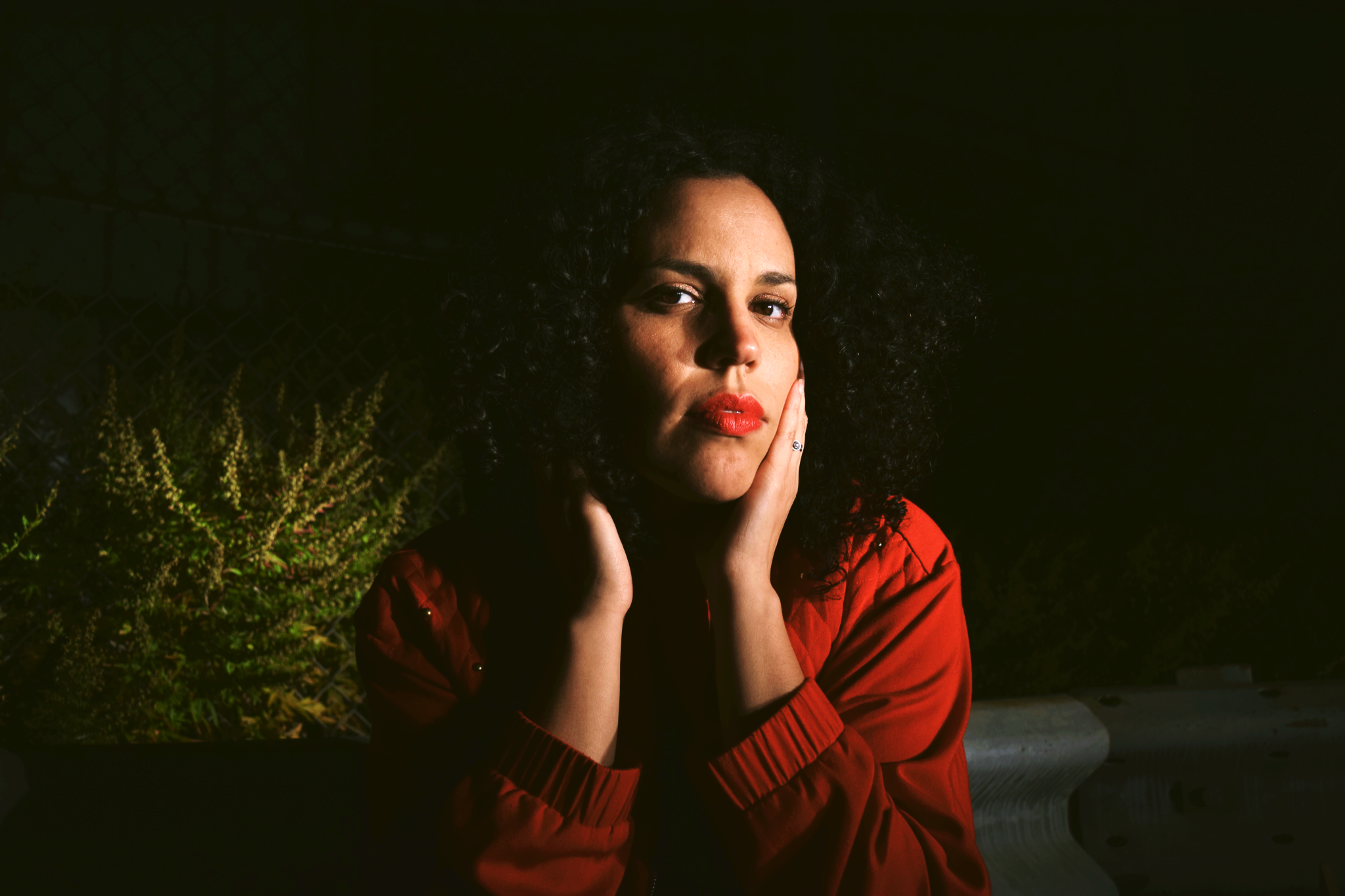 Credit: Stephanie Orentas | Hi-ResOctober 15, 2021- It all started with a wind-up fiber-optic flower lamp in her great-grandmother’s house, which would play a music-box version of a Puerto Rican danzón by José Enrique Pedreira which she eventually electronically reimagined into the title track (and cover art) of Xenia Rubinos’s new album Una Rosa- out today on Anti- Records. Una Rosa follows Xenia’s critically acclaimed 2016 release Black Terry Cat and is both an acknowledgement of and clear departure from her earlier work. Una Rosa is a cinematic obra- an imagined night time space where you’re transported through the lives of various characters, all of whom are sonically painted in each track. The album is more electronic and complex than anything she’s ever made, marking a turning point for the New York singer songwriter who comes from a jazz background. The album emerged from a place of heartache and extreme fatigue- in 2019, after a string of touring and performing almost nonstop, she felt wildly drained. She consulted a curandero who diagnosed her with ‘perdida del espiritu’ (‘loss of spirit’), but was assured that the music would come back- and indeed it did. Alongside her longtime musical collaborator Marco Buccelli, Xenia found the music again, and Una Rosa began to take shape. Each single is a portrait of a different character- the rage-fueled grill-wearing woman in ‘Who Shot Ya?’, the grieving party girl in ‘Did My Best’, the fortune-telling futurist jazz singer in ‘Cógelo Suave’. The record is two-sided:  the ‘RED’ A side, featuring tracks that are hot, aggressive, in-your-face fiery drama, and the ‘BLUE’ B side, which presents a more introspective yet expansive mood. The album opens with a clock tower tolling four times, opening a portal to a new world, bleeding into ‘Una Rosa’, drawing inspiration from the José Enrique Pedreira song bleeding from the wind-up flowers, as well as a documentary on las cuatro joyas del ballet Cubano, she reimagined the title track, adding electronics and clave. Following that is the tragic ‘Ay Hombre’- an ode to the cortate las venas singers that floated through her grandmothers home. Drawing inspiration from everywhere from traditional Cuban Rumbas to Kelman Duran to Rita Indiana to Muñequeitos de Matanzas, the album continues into unexplored depths of the culture she comes from and the world she’s building. ‘Sacude’ flips a sparse clave intro into a hip hop beat. ‘Don’t Put Me In Red’ plays with wordlessness in both the song and its striking video, a sonic strike at lighting engineers who would frustratingly use ‘default red Latina lighting’ when she went on stage. Songs like ‘Working All The Time’ critique and parody the crushing yolk of capitalism, while ‘Did My Best’ dwells in the aftermath of sudden loss, longing to see someone you never got to say goodbye to. “I remember the moment when I felt I was done singing, it’s like when you cry so hard you forget why you were crying in the first place,” Rubinos recalls. “As we listened back, the hairs on my arms and legs stood straight up, I felt my face getting hot. I suddenly felt that old familiar feeling. At that moment, in the basement during an eerie quarantine night of fireworks and ambulance sirens, I suddenly remembered why I sing.”Una Rosa is the album that brought Xenia back to herself- releasing ideas of perfection and connecting the many threads of inspiration that give her reason, the album is a departure from and expansion on her earlier work. It’s an album centered around a multi-layered audiovisual story and on the characters it contains. Featuring some of the most electronic, complex, and cinematic production that she’s done to date, Una Rosa is emotional, vulnerable and spontaneous. It’s a journey- an end point and a beginning- that keeps the listener anticipating the next turn. Una Rosa is out NOW on Anti- RecordsXenia Rubinos- Una RosaAnti- Records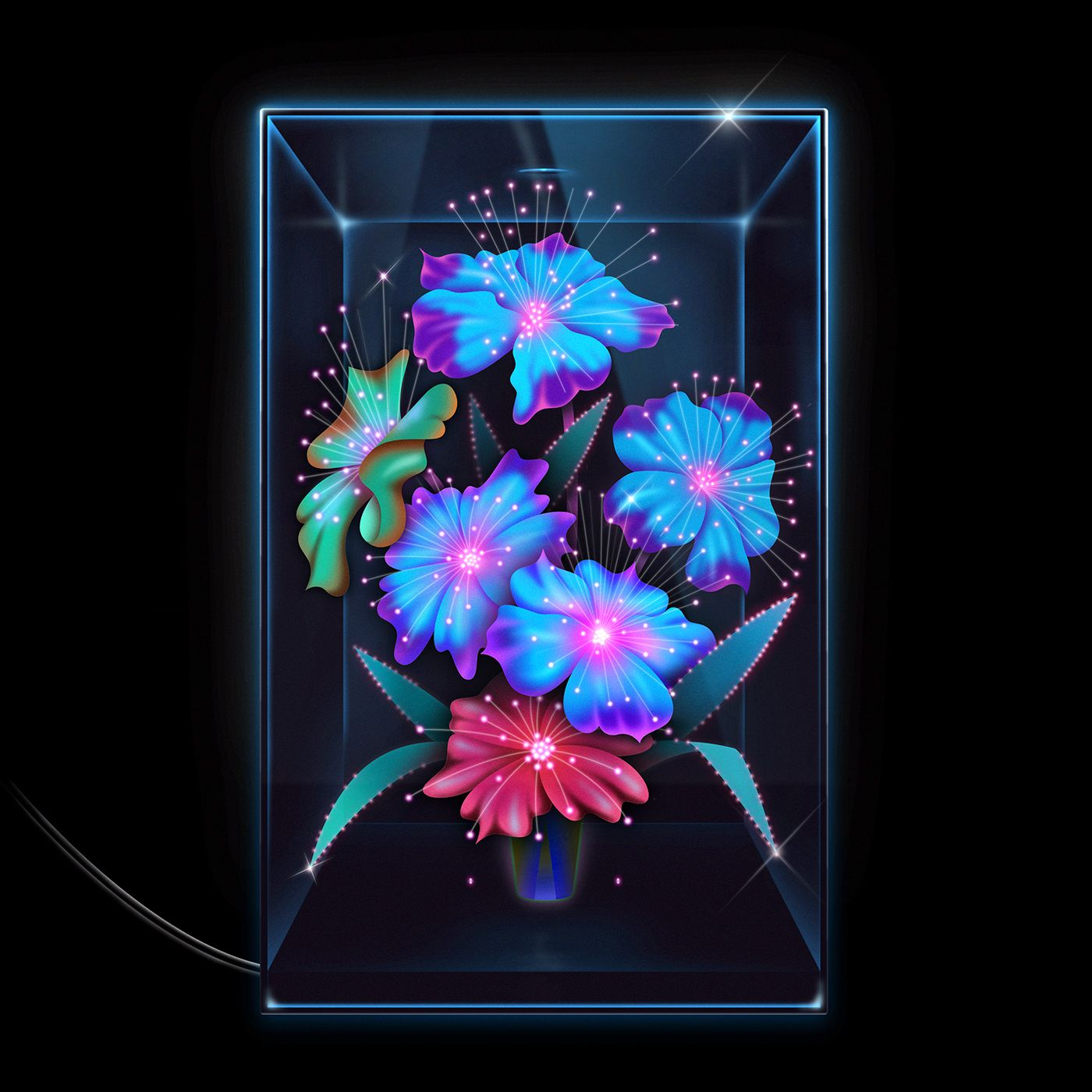 [Hi-Res] SIDE A - REDice princessUna RosaAy HombreWorking All The TimeSacudeWho Shot Ya?Cógelo SuaveSIDE B- BLUEDarkest HourDon’t Put Me In RedWorst BehaviorDid My BestSi LlegoWhat Is This Voice?FIN